ВОДНЫЙ БАЛАНС Здоровый мужчина должен выпивать не менее 2,5 литров воды в сутки. Причем уровень  воды  должен  восполняться   постепенно  в  течение  дня, а  не редкими,  но большими приемами. Первый прием воды необходимо начать сразу же после пробуждения, выпив стакан чистой воды.9.  НЕТ ВРЕДНЫМ ПРИВЫЧКАМПрием алкоголя, курение вызывает развитие серьезных заболеваний, снижает умственную работоспособность на 12-14%, убивает нервные клетки мозга навсегда, приводит к половому бессилию, уменьшает продолжительность жизни на 10-17 лет.10.  ВНУТРЕННИЙ НАСТРОЙОчень важен позитивный настрой, ведь давно доказано, что наши мысли материальны. Ваше повседневное настроение отражается на вашем здоровье – тот факт, что счастливые и позитивно настроенные люди обладают лучшим здоровьем, чем люди, пребывающие в депрессии и подавленном состоянии, является доказательством этому.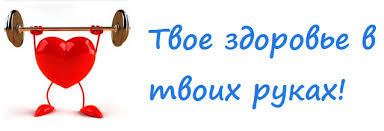 Проект Здравствуйте!» реализуется при поддержки Фонда президентских грантов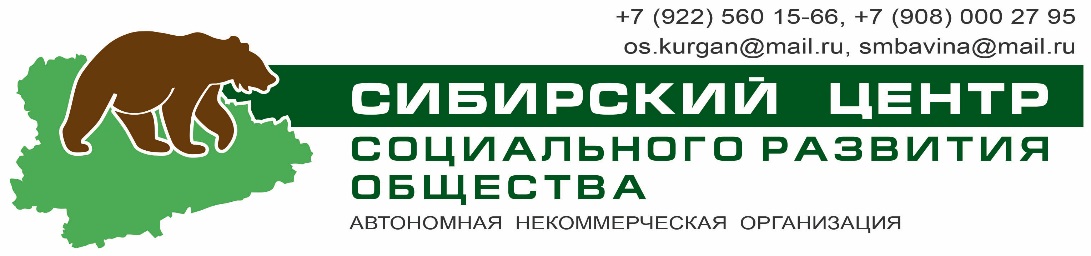    Департамент здравоохранения Курганской области   ГКУ «Курганский областной Центр медицинской профилактики»       МУЖЧИНЫ,    БЕРЕГИТЕ СВОЕ ЗДОРОВЬЕ!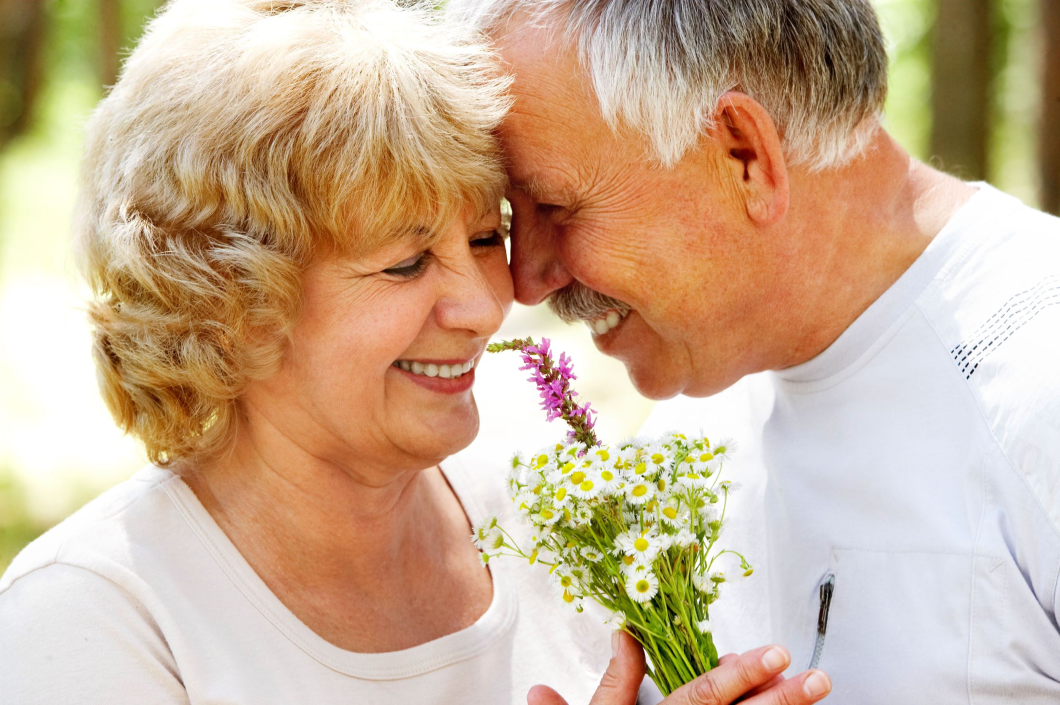 		Любимый, мне так хорошо с тобой. Твоя любовь и поддержка мне очень важны. Я хочу, чтобы ты всегда был здоров, полон сил и энергии, а для этого нужно не так много – выполнять простые правила и пройти обследование у врача.Любящая тебя жена.                                                                           г. Курган, 2016 г.Запомните простые правила поведения!Не создавайте проблем себе и близким Вам людям.Болезнь легче предупредить, чем лечить!1. Регулярно проходите медицинский осмотр, диспансеризацию.2. Следите за артериальным давлением.    В норме оно должно быть не более  140/90 мм рт. ст.3. Следите за своим весом.    Показатели: индекс массы тела, окружность талии.    Желательно иметь индекс массы тела менее 27, оптимально –   менее 25. Окружность талии у мужчин должна быть менее 96 см.Расчет индекса массы тела (ИМТ)ИМТ  = 4. Питайтесь правильно.    300-400 г  фруктов и овощей в день, меньше соли, ограничение   жиров и простых углеводов (сахар, кондитерские изделия, сладкие   напитки).5. Следите за уровнем глюкозы (сахара) крови.    Уровень глюкозы натощак утром должен быть менее 6,1 ммоль/л 6. Контролируйте уровень холестерина в крови.    Желательная концентрация общего холестерина–менее 5 ммоль/л 7.  НЕ КУРИТЬ! НЕ ЗЛОУПОТРЕБЛЯТЬ АЛКОГОЛЕМ! 8. Больше двигайтесь.    Физическая активность – не менее 30 минут ежедневно.                 Живите по правилам здоровья!ПОЛЕЗНЫЕ ЗАВТРАКИЗавтрак является самым важным приемом пищи для человека. Именно от его состава зависит запас энергии на целый день и ваше самочувствие. Идеальным вариантом является овсяная каша. Она дает не только энергию, но и восполняет запас полезных для организма элементов. Овсянку можно заменить и другими зерновыми культурами. Источником быстрых углеводов являются также макароны, картошка, рис, черный хлеб.УТРЕННЯЯ ЗАРЯДКАВажной составляющей мужского здоровья является хорошее кровообращение в органах малого таза, то в нее обязательно включать упражнения улучшающие циркуляцию крови в малом тазу. Это в первую очередь вращение тазом и приседания. Приседать можно как с собственным весом, так и с отягощением, взяв например, гирю и расположив ее между ног присесть как можно глубже.УСТРАНЕНИЕ ЛИШНЕГО ВЕСАИзбыточный вес угнетает выработку мужских половых гормонов и увеличивает уровень эстрогенов у мужчин. Ожирение у мужчин является первостепенной задачей, которую необходимо решить, прежде чем двигаться в сторону оздоровления организма.ОГРАНИЧИТЬ ПОТРЕБЛЕНИЕ «ПЛОХОЙ» ПИЩИПод плохой пищей подразумевается фаст-фуд, копчености, избыток соли, сахара.РЕГУЛЯРНАЯ ПОЛОВАЯ ЖИЗНЬПомимо предупреждения застойных процессов, секс является своеобразной кардиотренировкой и способствует улучшению настроения. Вообще у этого приятного занятия существует масса положительных моментов.ЗДОРОВЫЙ СОНЗдоровый сон должен длиться не менее 7-8 часов. Но важна не только продолжительность, но и качество сна.СПОРТ И ТРЕНАЖЕРНЫЙ ЗАЛЗанятия спортом отлично тренируют главную мышцу организма – сердечную. От ее работы напрямую зависит ваше здоровье. Поэтому умеренные кардиотренировки обязательны для мужчин, желающих быть здоровыми. Тренажерный зал принесет пользу и хороший уровень тестостерона. Для этого стоит включать в программу базовые упражнения, задействующие крупные мышечные группы. Если в тренажерном зале присутствуют кардиотренажеры, то из такой тренировки удастся извлечь двойную пользу. И помните главное – от вас не ждут рекордов –вы тренируетесь для здоровья!Дефицит массы телаМенее 18,5Норма18,5-24,9Предожирение25-29,9Ожирение I степени30-34,9Ожирение II степени35-39,9Ожирение  III степениБолее 40